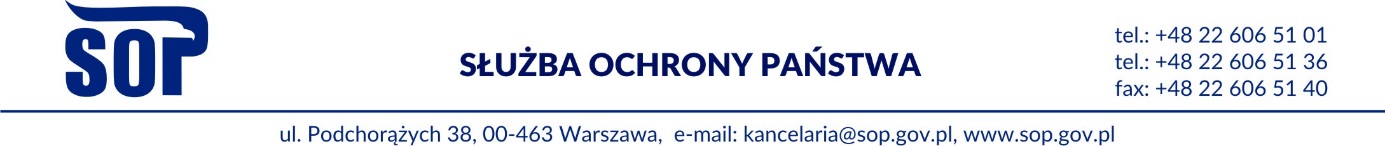 FORMULARZ OFERTOWY Wykonawca:…………………………………
…………………………………
…………………………………
      (podmiot, NIP, REGON, tel., mail)Nawiązując do zaproszenia do złożenia oferty na:  
„Usługi w zakresie napraw i konserwacji maszyn elektrycznych, aparatury i podobnych urządzeń - naprawa urządzeń typu – UPS”składam niniejszym ofertę za cenę całkowitą:wartość netto: ………………………….zł,   podatek VAT ……………………………zł
wartość brutto ………………………….zł,  słownie brutto: (…….……………………….
………………………………………………………………………………………………)Ceny składowe:Oświadczam, że:- spełniam warunki udziału w postępowaniu;
- wyrażam zgodę na otrzymanie należności w ciągu 30 dni od daty otrzymania prawidłowo 
   wystawionej faktury VAT przez Zamawiającego…………………………..                                      ….…………………………………
             (miejscowość,  data )                                                          (podpis upoważnionego przedstawiciela wykonawcy) PozycjaCena jednostkowa nettoCena jednostkowa bruttoWartość całkowita nettoWartość całkowita brutto1.23456789101112